am Freitag, den 19. April 2024 um 18:00 Uhr beim Gfrererwirt in Unternberg   Wir feiern die Dienstjubiläen unserer Kolleginnen und Kollegen und freuen uns auch     auf alle, die 2023 den wohlverdienten Ruhestand angetreten haben! Wir hoffen auf rege Teilnahme und freuen uns auf euer Kommen!!Stellvertretend für den Betriebsrat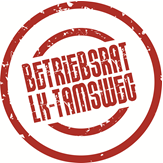                                                            BRV Rupert Gruber